		    	Wakulla County Academic Boosters Association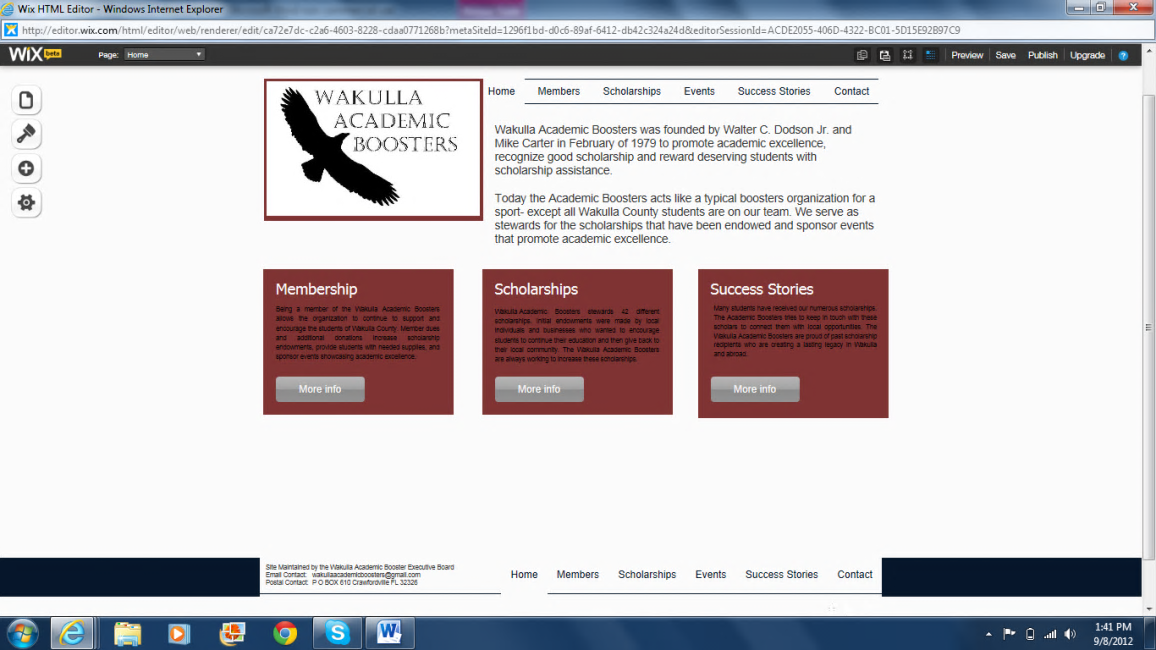 P.O. Box 448Crawfordville Florida 32326Visit us at:  wakullaacademicboosters.org   	 Email address: wakullaacademicboosters@gmail.com  We are committed to the academic achievement of students in Wakulla County.2020 College Scholarship Application     Extended Application Deadline:  March 26, 2020The WAB has more than 30 scholarships available ranging from $600 to $17,000.  The majority of these scholarships are restricted to TCC due to our funding covenants, but a limited number are available for other colleges.  Please indicate all of the items below which apply, as you may be eligible for more than 1 scholarship.  (Many students find they will take summer classes or pre-requisite classes at TCC while also attending other schools.)Please indicate the colleges you will be attending: ____ TCC____ A college in the Florida University System (specify) __________________________________________ Other College (specify):  ___________________________________________________________(Please make a selection.  This information is required for consideration.)Please print in ink or type and return to the WHS Guidance Office or mail to the address above:1. Name: ________________________________________________________    Age: ________________ 2. Address: ____________________________________________________City:   ____________________E-Mail:  ________________________________________________   Phone: ________________________3. Parent/Guardian Contact Information (Name): _____________________________________________Address (only if different from number two above):   _________________________________________________________________________________________________________________________________    4. High school GPA_______   Scores if available: ACT Composite______   SAT: Verbal______   Math_____ 5.  Attach a transcript of courses taken and grades earned during 11 & 12 grades.6.  Some of our scholarships have criteria regarding the nature of a student’s activities.  Please indicate if you participate in any of the following fields.  Check all that apply:____Carpentry/Vocational Training      ____ Golf      ____Nursing   ____ TeachingCOLLEGE SCHOLARSHIP APPLICATION								Page 2 of 2CHARACTER  A) Submit a list of your extra-curricular activities, evidence of leadership ability, work experience, volunteer hours and honors received:  	_____________________________________________________________________________	_____________________________________________________________________________	_____________________________________________________________________________	_____________________________________________________________________________	_____________________________________________________________________________B) Submit an essay describing your career plans, what college degree or certification you want to earn and why you should be selected to receive an academic scholarship.  (Worth 10 points).FINANCIAL  This section should be completed as accurately as possible as many of our scholarships contain criteria dealing with financial need for college assistance.  1. How many family members are in your household?  _______ 2.  How many are currently attending college/will be attending this year? ________3. What was your total family income last calendar year?  Check one: _____Under $50,000 		 _____$50,001 to $75,000  	_____$75,001 to $100,000 	 _____$100,001 to $150,000 	 _____Over $150,0004. Do you currently have or expect to have any unusual expenses? If so, please comment on them.  	___________________________________________________________________________	___________________________________________________________________________	___________________________________________________________________________Signature and Authorization for Release of Records  I certify that this information is true to the best of my knowledge and if I am awarded a scholarship, I hereby give my permission to Wakulla High School to release my address, telephone number, e-mail address to the Wakulla County Academic Booster Association representative in charge of distribution of scholarship monies.  Student’s Name (printed, black ink) _______________________________________________  Student’s Signature (black ink) ___________________________________________________  